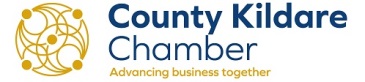 County Kildare Chamber AGM 2023Nomination FormName :Company:Position (President, Vice President, Treasurer, Secretary, Board Member)Signed:Date:Nominees must be 2023 Chamber members. Nomination form to be sent via email to Audrey McCreery audrey@countykildarechamber.ie no later than midday 1st November 2023Signed byRonan TwohigHon SecretaryCounty Kildare Chamber3rd October 2022